Уважаемые обучающиеся.Мероприятия по проведению государственных экзаменов и защиты выпускных работ будут проводится дистанционно с использованием системы Educon 2.0 и  программы  Skype.  Требования для участников: персональный компьютер, оборудованный  звуковой системой (колонками или наушниками), подключенный к сети Интернет,  вебкамера с микрофоном.  Рекомендуемая пропускная способность канала не менее 1 Мбит/сек. Для участия необходимо:- Скачать и установить  Skype:  www.skype.com/  (инструкции по установке в приложении 1);- Зарегистрировать аккаунт (если еще не создан);- Выслать секретарю ГЭК по электронной почте зарегистрированный Вами логин (электронную почту секретаря ГЭК можно узнать на Вашей кафедре);- получить на электронную почту инструкцию с указанием аккаунта Вашего ГЭК, ссылкой на собрание, датой и временем проведения тестирования системы;- провести в указанные даты тестирование соединения;- в назначенное время в день экзамена подключиться к собранию.Тех. поддержка: отдел мультимедийных систем УИТС ТИУ, e-mail: , контактный телефон (3452) 283408(доб. 1642).Приложение 1Установка Скайп на компьютерШаг 1Чтобы загрузить клиент, перейдите на домашнюю страницу Скайп по адресу https://www.skype.com/ru/.Шаг 2Нажмите кнопку «Загрузить» на главной странице Skype, чтобы открыть страницу загрузки.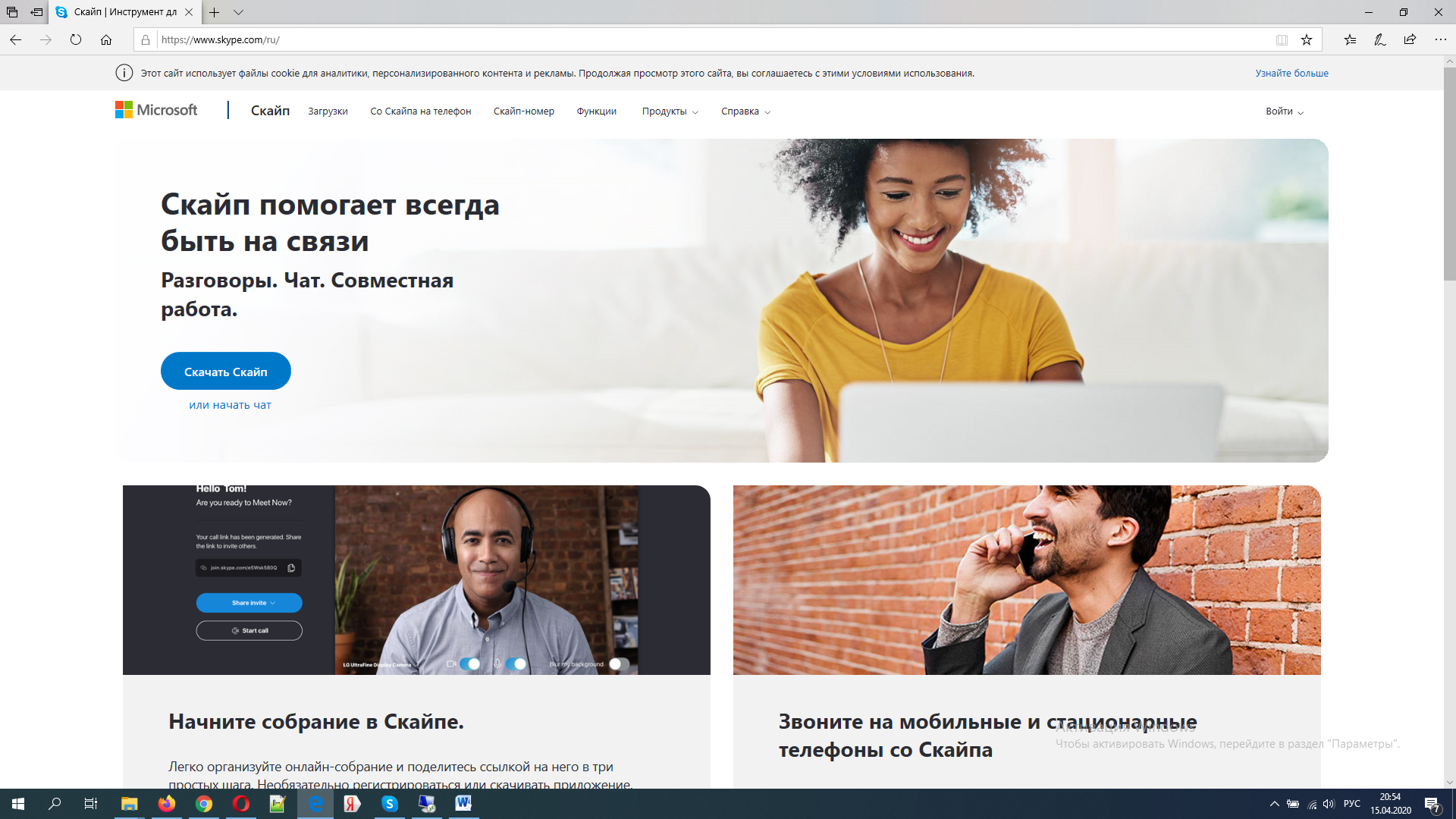 Примечание: со временем внешний вид главной страницы может измениться и отличаться от показанного на скриншоте. Веб-адрес при этом останется без изменений.Шаг 3Выберите устройство и операционную систему, куда необходимо скачать Скайп (в нашем случае для Windows) и нажмите кнопку «Скачать»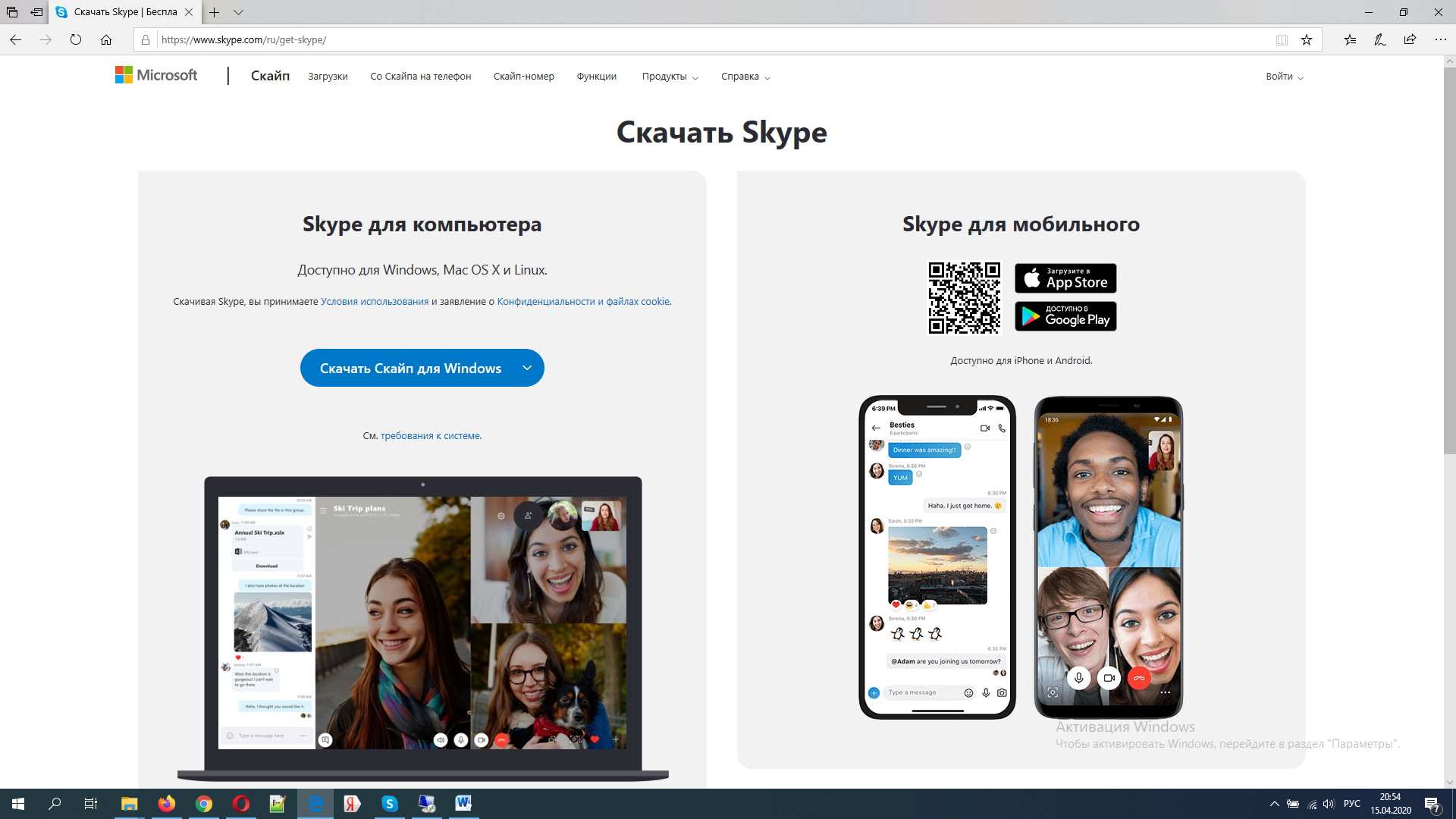 Шаг 4Начнется загрузка установочного интернет-пакета на ваш компьютер. Если загрузка не началась автоматически, вы сможете запустить ее вручную, нажав кнопку «Повторите попытку».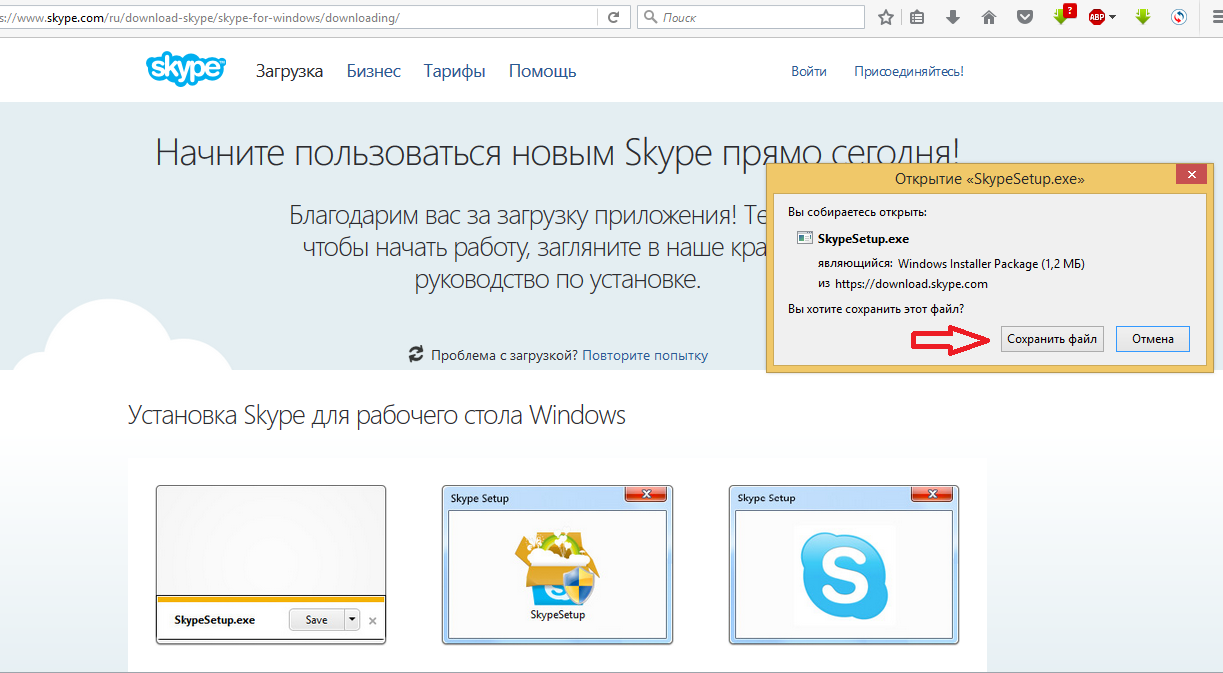 Шаг 5После нажатия кнопки «Сохранить» браузер предложит сохранить или открыть программу SkypeSetup.exe. Всегда выбирайте «сохранить файл на жесткий диск». Выберите легкий для запоминания путь, лучше всего рабочий стол, и нажмите кнопку OK. Не открывайте и не запускайте программу во время процесса загрузки.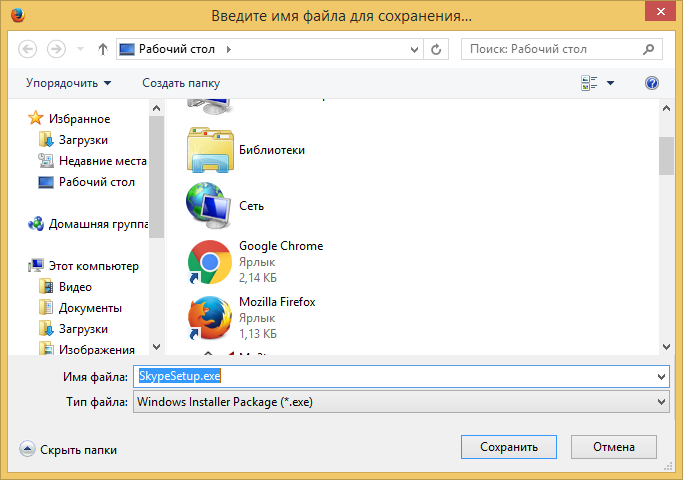 Шаг 6После завершения загрузки программа будет сохранена на диске. Двойным кликом откройте программу SkypeSetup.exe, которую только что сохранили.Примечание: может потребоваться разрешение администратора, чтобы запустить программу. Просто нажмите кнопку «Продолжить».Шаг 7Когда запустится программа установки, первое, что вам необходимо, – выбрать язык из выпадающего списка.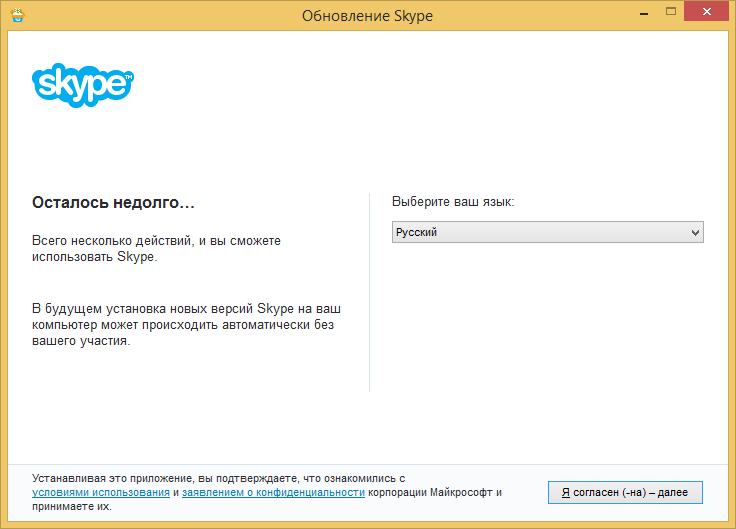 Шаг 8В этом же окне программа установки попросит вас прочитать и принять лицензионное соглашение. Нажимая кнопку «Далее», вы автоматически принимаете условия соглашения.Шаг 9Инсталлятор также предложит установить плагин «Click to call». Если вы не хотите его устанавливать, снимите флажок с соответствующего пункта и нажмите «Далее».Шаг 10После этого Скайп будет установлен на компьютер. При запуске Skype просит вас создать учетную запись. Введите электронную почту, логин и придумайте пароль. Если у вас уже есть учетная запись, просто введите ваши учетные данные и нажмите «Вход».